Economic Systems 2014 Study GuideWhat is an economic system?What are the economic and political names of the economic systems we studied?What are major economic decisions?What values go with what system?In what country do big companies make major economic decisions?How involved is the government in each of the economic systems?What are 2 negatives and 2 positives of each economic system?Why did command systems start?Where would one find each type of economic system in real life?What are specific details about the economic systems of North Korea, Sweden, Japan, and China?What are taxes like in mixed market systems? How has China’s economic system changed?Who were the allies in World War 2?Who attacked the US at Pearl Harbor?When did World War 2 end?What happened with the Jews after World War 2?What is the 40-year hatred between the US and USSR called?What did the US do with Japan after World War 2?Has Japan been successful economically?What happened to the Korean peninsula after World War 2?Who won China’s civil war in 1949?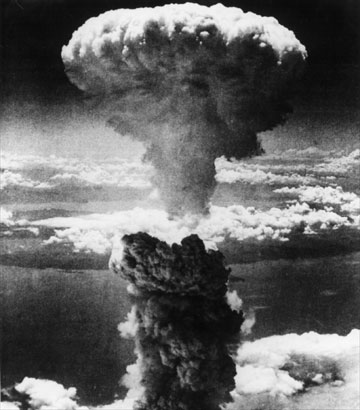 